Ogłoszenie nr 367851 - 2016 z dnia 2016-12-15 r.Jedlnia-Letnisko: 
OGŁOSZENIE O ZMIANIE OGŁOSZENIAOGŁOSZENIE DOTYCZY:Ogłoszenia o zamówieniuINFORMACJE O ZMIENIANYM OGŁOSZENIUNumer: 360264
Data: 06/12/2016SEKCJA I: ZAMAWIAJĄCYWójt Gminy Jedlnia Letnisko, Krajowy numer identyfikacyjny 5374808596759, ul. ul. Radomska  43, 26630   Jedlnia-Letnisko, woj. mazowieckie, państwo Polska, tel. 483 848 470, e-mail inwestycje@jedlnia.pl, faks 048 3848470 w. 222. 
Adres strony internetowej (url): www.jedlnia.pl
Adres profilu nabywcy: 
Adres strony internetowej, pod którym można uzyskać dostęp do narzędzi i urządzeń lub formatów plików, które nie są ogólnie dostępne: SEKCJA II: ZMIANY W OGŁOSZENIUII.1) Tekst, który należy zmienić:Miejsce, w którym znajduje się zmieniany tekst:
Numer sekcji: I
Punkt: 4
W ogłoszeniu jest: Wymagane jest przesłanie ofert lub wniosków o dopuszczenie do udziału w postępowaniu w inny sposób: tak Inny sposób: Ofertę wykonawca zobowiązany jest składać wyłącznie w formie pisemnej, za pośrednictwem operatora pocztowego w rozumieniu ustawy z dnia 23 listopada 2012r. Prawo pocztowe (Dz. U. z 2016 r. poz.1113), osobiście lub za pośrednictwem posłańca Adres: Urząd Gminy w Jedlni-Letnisko ul. Radomska 43, 26-630 Jedlnia-Letnisko - Biuro Obsługi Mieszkańca w terminie do dnia 16.12.2016 roku, godz. 11:00. 
W ogłoszeniu powinno być: Wymagane jest przesłanie ofert lub wniosków o dopuszczenie do udziału w postępowaniu w inny sposób: tak Inny sposób: Ofertę wykonawca zobowiązany jest składać wyłącznie w formie pisemnej, za pośrednictwem operatora pocztowego w rozumieniu ustawy z dnia 23 listopada 2012r. Prawo pocztowe (Dz. U. z 2016 r. poz.1113), osobiście lub za pośrednictwem posłańca Adres: Urząd Gminy w Jedlni-Letnisko ul. Radomska 43, 26-630 Jedlnia-Letnisko - Biuro Obsługi Mieszkańca w terminie do dnia 19.12.2016 roku, godz. 13:00. 

Miejsce, w którym znajduje się zmieniany tekst:
Numer sekcji: IV
Punkt: 6.2)
W ogłoszeniu jest: Termin składania ofert lub wniosków o dopuszczenie do udziału w postępowaniu: Data: 16/12/2016, godzina: 11:00, 
W ogłoszeniu powinno być: Termin składania ofert lub wniosków o dopuszczenie do udziału w postępowaniu: Data: 19/12/2016, godzina: 13:00, 

Miejsce, w którym znajduje się zmieniany tekst:
Numer sekcji: IV
Punkt: 6.6)
W ogłoszeniu jest: Informacje dodatkowe: Otwarcie ofert nastąpi w Urzędzie Gminy w Jedlni-Letnisko, ul. Radomska 43, 26-630 Jedlnia-Letnisko, pok. 120 /sala konferencyjna/ dnia 16.12.2016 roku, godz. 11.30.
W ogłoszeniu powinno być: Informacje dodatkowe: Otwarcie ofert nastąpi w Urzędzie Gminy w Jedlni-Letnisko, ul. Radomska 43, 26-630 Jedlnia-Letnisko, pok. 120 /sala konferencyjna/ dnia 19.12.2016 roku, godz. 13.30.II.2) Tekst, który należy dodaćMiejsce, w którym należy dodać tekst: 
Numer sekcji: IV
Punkt: 6.6)
Tekst, który należy dodać w ogłoszeniu: Ze względu na liczne zmiany w SIWZ oraz jej załączniku nr 4 Zamawiający ujednolica dokumentację przetargową podmieniając użyte wcześniej dokumenty. Termin składania ofert zostaje przedłużony do dnia 19 grudnia 2016 r. 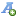 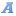 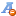 